77th National Convention Registration Form
The Hyatt Regency Washington on Capitol Hill, Washington, DC
August 22-26, 2022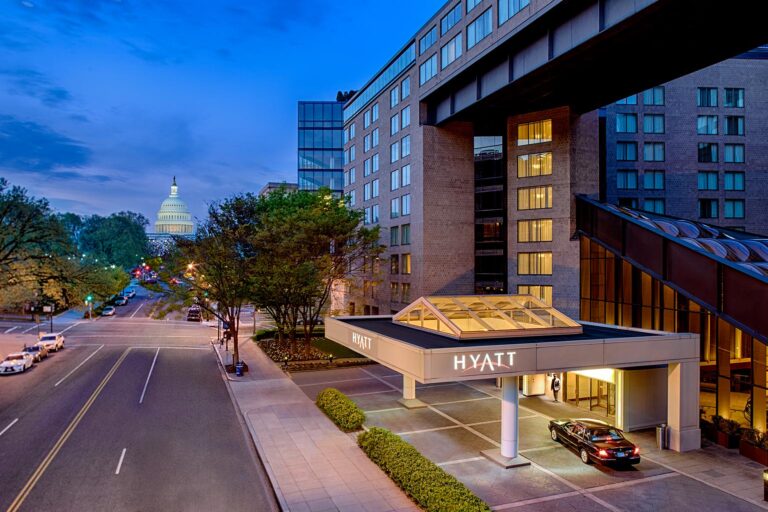 The BVA National Convention is the one time each year that blinded and visually impaired veterans meet directly with VA Blind Rehabilitation Services leadership and other rehabilitation professionals to learn about and discuss new products, services, and technologies.
The Hyatt Regency Washington on Capitol Hill is offering rooms for $145.00 per night (plus a 14.95% state and local tax). The Hyatt Regency Washington on Capitol Hill offers complimentary standard Wi-Fi in guest rooms as well as use of their indoor pool and fitness center.
The hotel is offering complimentary airport transportation ONLY from the Ronald Reagan Washington National Airport (DCA) BY RESERVATION. Their shuttle service is being worked out at this time. More information will be presented at a future date.While on property, enjoy Starbucks in their gift shop; breakfast, lunch and dinner in Article One; or snacks and drinks from the Article One Lounge.
To reserve your room, please use the convention room booking link (CLICK HERE).  You can also call (800) 233-1234 and use room block code “G-BVET” to make your room reservation. The room block rate is available from August 21st-27th, 2022.
For travel assistance we encourage you to contact Brenda K. McDaniel (Independent Travel Consultant) and daughter of a BVA member. Please contact Brenda (between the hours of 11:00am – 6:30pm EST) via email at brenda_mcdaniel@sbcglobal.net, or via telephone at (915) 204-0101.Please complete the convention registration form. Should you require assistance completing this process contact BVA National HQ via email at bva@bva.org, or via telephone at (800) 669-7079 x 304.2022 REGISTRATION FORMFIRST NAME: ___________________________________ MIDDLE NAME: __________________________________
LAST NAME: ____________________________________PRIMARY MAILING ADDRESS: _____________________________________________ APT: __________________
CITY: __________________________________________ STATE: _____________________ ZIP: ___________________

COUNTRY: ____________________________________PRIMARY EMAIL: ____________________________________________________________________________________

PRIMARY PHONE NUMBER: ________________________________________________________________________EMERGENCY CONTACT NAME: ____________________________________________________________________
EMERGENCY CONTACT PHONE NUMBER: ________________________________________________________ARE YOU A BVA MEMBER: YES      NO  (Non-member fee is $210)ARE YOU A MEMBER OF A REGIONAL GROUP: YES      NO 

REGIONAL GROUP NAME: __________________________________________________________________________
T-SHIRT SIZE: ____________________WILL YOU BE BRINGING A GUEST? YES  NO   Guest fees are $125/personGUEST NAME: ______________________________________ GUEST EMAIL: ________________________________GUEST T-SHIRT SIZE: ___________________WILL YOU BE BRINGING A SERVICE DOG? YES   NAME OF SERVICE DOG:___________________DO YOU OR YOUR GUEST HAVE ANY FOOD RESTRICTIONS/ALLERGIES/MEDICAL ISSUES?IF YES, PLEASE LIST: _______________________________________________________________________________WILL YOU REQUIRE A WHEELCHAIR? YES  NOWHICH OFFSITE EVENTS WOULD YOU BE INTERESTED IN?PLEASE LIST OTHER EVENTS YOU WOULD BE INTERESTED IN ATTENDING:______________________________________________________________________WILL YOU REQUIRE AN OFFSITE GUIDE?  Yes  NoPAYMENT INFORMATION: Registration fee is $125.00/person and $210 for non-members

  My check made payable to Blinded Veterans Association is enclosed. Mail your check to Blinded Veterans Association, PO Box 90770 Washington, DC 20090: Contact BVA Convention Coordinator @ mbuonodagrossa@bva.org or call 202-371-8880 x 304 with any questions.  Charge my credit card:  AMEX    MasterCard   VISACard Number: ______________________________________________

Exp. Date: ____________________________ CVV2 ________________ 

Amount Authorized: $__________________ 

Name on Card (print): ______________________________ 

Signature: _____________________

Billing Address: ________________________________________________________________EVENTYES (Please check all that you would be interested in)NOBowlingBus ToursWalking ToursKayakingScavenger Hunt